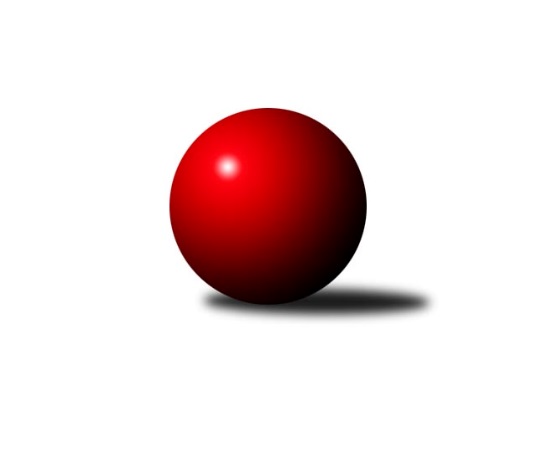 Č.12Ročník 2017/2018	23.5.2024 Jihomoravská divize 2017/2018Statistika 12. kolaTabulka družstev:		družstvo	záp	výh	rem	proh	skore	sety	průměr	body	plné	dorážka	chyby	1.	SKK Dubňany B	12	10	0	2	68.0 : 28.0 	(169.5 : 118.5)	3013	20	2046	967	30.8	2.	KK Réna Ivančice	12	7	1	4	55.5 : 40.5 	(161.0 : 127.0)	3151	15	2122	1029	27	3.	KK Jiskra Čejkovice	12	7	0	5	55.0 : 41.0 	(159.0 : 129.0)	2964	14	2016	948	29	4.	KC Zlín B	12	7	0	5	49.0 : 47.0 	(142.5 : 145.5)	3038	14	2068	970	38.2	5.	KK Orel Telnice	12	6	1	5	51.5 : 44.5 	(154.5 : 133.5)	2989	13	2034	956	27.3	6.	KK Vyškov B	12	6	0	6	50.0 : 46.0 	(148.0 : 140.0)	3071	12	2080	991	37.8	7.	KK Mor.Slávia Brno B	12	6	0	6	49.0 : 47.0 	(136.0 : 152.0)	2987	12	2039	948	40.1	8.	TJ Sokol Mistřín B	12	5	2	5	45.0 : 51.0 	(140.5 : 147.5)	3149	12	2143	1006	35.6	9.	TJ Sokol Luhačovice B	12	5	2	5	44.0 : 52.0 	(147.0 : 141.0)	3080	12	2081	998	32	10.	KK Orel Ivančice	12	5	1	6	42.0 : 54.0 	(130.0 : 158.0)	3053	11	2076	977	38.7	11.	KK Blansko B	12	5	1	6	41.0 : 55.0 	(124.5 : 163.5)	2980	11	2015	964	39.8	12.	TJ Sokol Brno IV	12	5	0	7	46.0 : 50.0 	(146.5 : 141.5)	3036	10	2084	952	34.8	13.	TJ Jiskra Otrokovice	12	4	0	8	39.0 : 57.0 	(130.0 : 158.0)	2837	8	1946	892	40.3	14.	TJ Valašské Meziříčí B	12	2	0	10	37.0 : 59.0 	(127.0 : 161.0)	3135	4	2141	995	40.8Tabulka doma:		družstvo	záp	výh	rem	proh	skore	sety	průměr	body	maximum	minimum	1.	SKK Dubňany B	6	6	0	0	37.0 : 11.0 	(87.5 : 56.5)	3229	12	3313	3114	2.	KK Jiskra Čejkovice	6	5	0	1	35.0 : 13.0 	(95.5 : 48.5)	2714	10	2840	2606	3.	TJ Sokol Brno IV	6	5	0	1	34.0 : 14.0 	(84.5 : 59.5)	3237	10	3277	3182	4.	KK Orel Telnice	6	5	0	1	33.0 : 15.0 	(88.0 : 56.0)	2621	10	2664	2558	5.	KK Vyškov B	6	4	0	2	30.0 : 18.0 	(78.5 : 65.5)	3234	8	3293	3175	6.	KK Blansko B	6	4	0	2	26.0 : 22.0 	(70.5 : 73.5)	3191	8	3260	3124	7.	TJ Jiskra Otrokovice	7	4	0	3	30.0 : 26.0 	(87.5 : 80.5)	3080	8	3151	3025	8.	KK Réna Ivančice	6	3	1	2	26.5 : 21.5 	(78.0 : 66.0)	2626	7	2661	2590	9.	TJ Sokol Luhačovice B	6	3	1	2	26.0 : 22.0 	(80.5 : 63.5)	3208	7	3254	3102	10.	KK Orel Ivančice	6	3	1	2	23.0 : 25.0 	(64.0 : 80.0)	3097	7	3179	3032	11.	KC Zlín B	5	3	0	2	23.0 : 17.0 	(59.5 : 60.5)	3128	6	3190	3050	12.	KK Mor.Slávia Brno B	6	3	0	3	27.0 : 21.0 	(71.0 : 73.0)	3149	6	3268	3089	13.	TJ Sokol Mistřín B	6	2	1	3	22.0 : 26.0 	(71.0 : 73.0)	3207	5	3261	3160	14.	TJ Valašské Meziříčí B	6	2	0	4	24.0 : 24.0 	(75.0 : 69.0)	3242	4	3390	3195Tabulka venku:		družstvo	záp	výh	rem	proh	skore	sety	průměr	body	maximum	minimum	1.	SKK Dubňany B	6	4	0	2	31.0 : 17.0 	(82.0 : 62.0)	2977	8	3313	2577	2.	KK Réna Ivančice	6	4	0	2	29.0 : 19.0 	(83.0 : 61.0)	3238	8	3313	3155	3.	KC Zlín B	7	4	0	3	26.0 : 30.0 	(83.0 : 85.0)	3026	8	3292	2514	4.	TJ Sokol Mistřín B	6	3	1	2	23.0 : 25.0 	(69.5 : 74.5)	3139	7	3223	3020	5.	KK Mor.Slávia Brno B	6	3	0	3	22.0 : 26.0 	(65.0 : 79.0)	2955	6	3361	2544	6.	TJ Sokol Luhačovice B	6	2	1	3	18.0 : 30.0 	(66.5 : 77.5)	3058	5	3271	2613	7.	KK Vyškov B	6	2	0	4	20.0 : 28.0 	(69.5 : 74.5)	3044	4	3215	2543	8.	KK Jiskra Čejkovice	6	2	0	4	20.0 : 28.0 	(63.5 : 80.5)	3006	4	3289	2605	9.	KK Orel Ivančice	6	2	0	4	19.0 : 29.0 	(66.0 : 78.0)	3044	4	3235	2667	10.	KK Orel Telnice	6	1	1	4	18.5 : 29.5 	(66.5 : 77.5)	3051	3	3262	2606	11.	KK Blansko B	6	1	1	4	15.0 : 33.0 	(54.0 : 90.0)	2945	3	3234	2433	12.	TJ Jiskra Otrokovice	5	0	0	5	9.0 : 31.0 	(42.5 : 77.5)	2789	0	3192	2546	13.	TJ Valašské Meziříčí B	6	0	0	6	13.0 : 35.0 	(52.0 : 92.0)	3118	0	3195	3056	14.	TJ Sokol Brno IV	6	0	0	6	12.0 : 36.0 	(62.0 : 82.0)	3003	0	3209	2468Tabulka podzimní části:		družstvo	záp	výh	rem	proh	skore	sety	průměr	body	doma	venku	1.	SKK Dubňany B	12	10	0	2	68.0 : 28.0 	(169.5 : 118.5)	3013	20 	6 	0 	0 	4 	0 	2	2.	KK Réna Ivančice	12	7	1	4	55.5 : 40.5 	(161.0 : 127.0)	3151	15 	3 	1 	2 	4 	0 	2	3.	KK Jiskra Čejkovice	12	7	0	5	55.0 : 41.0 	(159.0 : 129.0)	2964	14 	5 	0 	1 	2 	0 	4	4.	KC Zlín B	12	7	0	5	49.0 : 47.0 	(142.5 : 145.5)	3038	14 	3 	0 	2 	4 	0 	3	5.	KK Orel Telnice	12	6	1	5	51.5 : 44.5 	(154.5 : 133.5)	2989	13 	5 	0 	1 	1 	1 	4	6.	KK Vyškov B	12	6	0	6	50.0 : 46.0 	(148.0 : 140.0)	3071	12 	4 	0 	2 	2 	0 	4	7.	KK Mor.Slávia Brno B	12	6	0	6	49.0 : 47.0 	(136.0 : 152.0)	2987	12 	3 	0 	3 	3 	0 	3	8.	TJ Sokol Mistřín B	12	5	2	5	45.0 : 51.0 	(140.5 : 147.5)	3149	12 	2 	1 	3 	3 	1 	2	9.	TJ Sokol Luhačovice B	12	5	2	5	44.0 : 52.0 	(147.0 : 141.0)	3080	12 	3 	1 	2 	2 	1 	3	10.	KK Orel Ivančice	12	5	1	6	42.0 : 54.0 	(130.0 : 158.0)	3053	11 	3 	1 	2 	2 	0 	4	11.	KK Blansko B	12	5	1	6	41.0 : 55.0 	(124.5 : 163.5)	2980	11 	4 	0 	2 	1 	1 	4	12.	TJ Sokol Brno IV	12	5	0	7	46.0 : 50.0 	(146.5 : 141.5)	3036	10 	5 	0 	1 	0 	0 	6	13.	TJ Jiskra Otrokovice	12	4	0	8	39.0 : 57.0 	(130.0 : 158.0)	2837	8 	4 	0 	3 	0 	0 	5	14.	TJ Valašské Meziříčí B	12	2	0	10	37.0 : 59.0 	(127.0 : 161.0)	3135	4 	2 	0 	4 	0 	0 	6Tabulka jarní části:		družstvo	záp	výh	rem	proh	skore	sety	průměr	body	doma	venku	1.	TJ Sokol Luhačovice B	0	0	0	0	0.0 : 0.0 	(0.0 : 0.0)	0	0 	0 	0 	0 	0 	0 	0 	2.	TJ Sokol Brno IV	0	0	0	0	0.0 : 0.0 	(0.0 : 0.0)	0	0 	0 	0 	0 	0 	0 	0 	3.	KK Blansko B	0	0	0	0	0.0 : 0.0 	(0.0 : 0.0)	0	0 	0 	0 	0 	0 	0 	0 	4.	TJ Sokol Mistřín B	0	0	0	0	0.0 : 0.0 	(0.0 : 0.0)	0	0 	0 	0 	0 	0 	0 	0 	5.	KK Vyškov B	0	0	0	0	0.0 : 0.0 	(0.0 : 0.0)	0	0 	0 	0 	0 	0 	0 	0 	6.	SKK Dubňany B	0	0	0	0	0.0 : 0.0 	(0.0 : 0.0)	0	0 	0 	0 	0 	0 	0 	0 	7.	KC Zlín B	0	0	0	0	0.0 : 0.0 	(0.0 : 0.0)	0	0 	0 	0 	0 	0 	0 	0 	8.	KK Orel Telnice	0	0	0	0	0.0 : 0.0 	(0.0 : 0.0)	0	0 	0 	0 	0 	0 	0 	0 	9.	KK Réna Ivančice	0	0	0	0	0.0 : 0.0 	(0.0 : 0.0)	0	0 	0 	0 	0 	0 	0 	0 	10.	TJ Valašské Meziříčí B	0	0	0	0	0.0 : 0.0 	(0.0 : 0.0)	0	0 	0 	0 	0 	0 	0 	0 	11.	KK Mor.Slávia Brno B	0	0	0	0	0.0 : 0.0 	(0.0 : 0.0)	0	0 	0 	0 	0 	0 	0 	0 	12.	KK Jiskra Čejkovice	0	0	0	0	0.0 : 0.0 	(0.0 : 0.0)	0	0 	0 	0 	0 	0 	0 	0 	13.	KK Orel Ivančice	0	0	0	0	0.0 : 0.0 	(0.0 : 0.0)	0	0 	0 	0 	0 	0 	0 	0 	14.	TJ Jiskra Otrokovice	0	0	0	0	0.0 : 0.0 	(0.0 : 0.0)	0	0 	0 	0 	0 	0 	0 	0 Zisk bodů pro družstvo:		jméno hráče	družstvo	body	zápasy	v %	dílčí body	sety	v %	1.	Jaroslav Mošať 	KK Réna Ivančice  	11	/	12	(92%)	34	/	48	(71%)	2.	Michael Divílek ml.	TJ Jiskra Otrokovice 	10	/	11	(91%)	31	/	44	(70%)	3.	Filip Dratva 	SKK Dubňany B 	10	/	12	(83%)	33.5	/	48	(70%)	4.	Jiří Dvořák 	KK Orel Telnice 	9	/	11	(82%)	28.5	/	44	(65%)	5.	Jaroslav Harca 	SKK Dubňany B 	9	/	12	(75%)	31.5	/	48	(66%)	6.	Zdeněk Vránek 	TJ Sokol Brno IV 	9	/	12	(75%)	26	/	48	(54%)	7.	Jan Mecerod 	KK Orel Ivančice 	8	/	10	(80%)	26.5	/	40	(66%)	8.	Václav Kratochvíla 	SKK Dubňany B 	8	/	10	(80%)	26	/	40	(65%)	9.	Pavel Dvořák 	KK Orel Telnice 	8	/	11	(73%)	28.5	/	44	(65%)	10.	Miroslav Vítek 	TJ Sokol Brno IV 	8	/	12	(67%)	26.5	/	48	(55%)	11.	Martin Honc 	KK Blansko B 	8	/	12	(67%)	26	/	48	(54%)	12.	Patrik Schneider 	KK Mor.Slávia Brno B 	8	/	12	(67%)	26	/	48	(54%)	13.	Vratislav Kunc 	TJ Sokol Luhačovice B 	7	/	8	(88%)	18	/	32	(56%)	14.	Radek Janás 	KC Zlín B 	7	/	11	(64%)	26	/	44	(59%)	15.	Václav Benada 	SKK Dubňany B 	7	/	11	(64%)	26	/	44	(59%)	16.	Ludvík Vaněk 	KK Jiskra Čejkovice 	7	/	11	(64%)	24	/	44	(55%)	17.	Martin Kuropata 	TJ Valašské Meziříčí B 	7	/	11	(64%)	23	/	44	(52%)	18.	Vít Svoboda 	KK Jiskra Čejkovice 	7	/	12	(58%)	31	/	48	(65%)	19.	Miloslav Krejčí 	KK Vyškov B 	7	/	12	(58%)	29	/	48	(60%)	20.	Tomáš Buršík 	KK Réna Ivančice  	7	/	12	(58%)	29	/	48	(60%)	21.	Tomáš Stávek 	KK Jiskra Čejkovice 	7	/	12	(58%)	28.5	/	48	(59%)	22.	Roman Janás 	KC Zlín B 	7	/	12	(58%)	25.5	/	48	(53%)	23.	Peter Zaťko 	KK Mor.Slávia Brno B 	7	/	12	(58%)	23.5	/	48	(49%)	24.	Dalibor Šalplachta 	KK Réna Ivančice  	6.5	/	11	(59%)	25.5	/	44	(58%)	25.	Zdenek Pokorný 	KK Vyškov B 	6	/	8	(75%)	20	/	32	(63%)	26.	Tomáš Vejmola 	KK Vyškov B 	6	/	8	(75%)	20	/	32	(63%)	27.	David Matlach 	KC Zlín B 	6	/	9	(67%)	20.5	/	36	(57%)	28.	Radek Šenkýř 	KK Mor.Slávia Brno B 	6	/	9	(67%)	19.5	/	36	(54%)	29.	Roman Macek 	TJ Sokol Mistřín B 	6	/	9	(67%)	19	/	36	(53%)	30.	Michael Divílek st.	TJ Jiskra Otrokovice 	6	/	10	(60%)	22.5	/	40	(56%)	31.	Adam Sýkora 	KK Jiskra Čejkovice 	6	/	10	(60%)	20	/	40	(50%)	32.	Radim Hostinský 	KK Mor.Slávia Brno B 	6	/	10	(60%)	19	/	40	(48%)	33.	Zdenek Pokorný 	KK Orel Telnice 	6	/	11	(55%)	27.5	/	44	(63%)	34.	Jiří Smutný 	TJ Sokol Brno IV 	6	/	11	(55%)	25.5	/	44	(58%)	35.	Zdeněk Škrobák 	KK Jiskra Čejkovice 	6	/	11	(55%)	25	/	44	(57%)	36.	Martin Fiala 	TJ Sokol Mistřín B 	6	/	11	(55%)	24	/	44	(55%)	37.	Martin Komosný 	KK Jiskra Čejkovice 	6	/	11	(55%)	21	/	44	(48%)	38.	Miroslav Hvozdenský 	TJ Sokol Luhačovice B 	6	/	12	(50%)	30.5	/	48	(64%)	39.	Milan Žáček 	TJ Sokol Luhačovice B 	6	/	12	(50%)	25.5	/	48	(53%)	40.	Zdeněk Kratochvíla 	SKK Dubňany B 	6	/	12	(50%)	24	/	48	(50%)	41.	Josef Kotlán 	KK Blansko B 	6	/	12	(50%)	23.5	/	48	(49%)	42.	Jiří Šimeček 	KK Orel Telnice 	5.5	/	11	(50%)	20.5	/	44	(47%)	43.	Zdeněk Sedláček 	TJ Sokol Mistřín B 	5	/	8	(63%)	19	/	32	(59%)	44.	Ondřej Olšák 	KK Mor.Slávia Brno B 	5	/	8	(63%)	18	/	32	(56%)	45.	Ludmila Satinská 	TJ Valašské Meziříčí B 	5	/	8	(63%)	15	/	32	(47%)	46.	Václav Luža 	TJ Sokol Mistřín B 	5	/	8	(63%)	14.5	/	32	(45%)	47.	Petr Polepil 	KC Zlín B 	5	/	9	(56%)	17.5	/	36	(49%)	48.	Petr Tomášek 	TJ Valašské Meziříčí B 	5	/	10	(50%)	18	/	40	(45%)	49.	Břetislav Láník 	KK Vyškov B 	5	/	11	(45%)	22	/	44	(50%)	50.	Jaromír Čanda 	TJ Sokol Luhačovice B 	5	/	11	(45%)	19.5	/	44	(44%)	51.	Josef Blaha 	TJ Sokol Mistřín B 	5	/	12	(42%)	25	/	48	(52%)	52.	Miroslav Nemrava 	KK Réna Ivančice  	5	/	12	(42%)	24.5	/	48	(51%)	53.	Miloš Jandík 	TJ Valašské Meziříčí B 	5	/	12	(42%)	22.5	/	48	(47%)	54.	Aneta Ondovčáková 	KK Orel Ivančice 	4	/	6	(67%)	13	/	24	(54%)	55.	Miroslav Volek 	TJ Valašské Meziříčí B 	4	/	6	(67%)	12	/	24	(50%)	56.	Jaroslav Šerák 	SKK Dubňany B 	4	/	7	(57%)	13	/	28	(46%)	57.	Jiří Konečný 	TJ Sokol Luhačovice B 	4	/	8	(50%)	17	/	32	(53%)	58.	Martin Bublák 	KK Orel Ivančice 	4	/	8	(50%)	16.5	/	32	(52%)	59.	Karel Sax 	KK Orel Ivančice 	4	/	8	(50%)	13.5	/	32	(42%)	60.	Milan Svačina 	KK Vyškov B 	4	/	9	(44%)	16.5	/	36	(46%)	61.	Milan Mikáč 	KK Orel Telnice 	4	/	10	(40%)	20.5	/	40	(51%)	62.	Jaromír Klika 	KK Orel Ivančice 	4	/	10	(40%)	20	/	40	(50%)	63.	Josef Hájek 	KK Orel Telnice 	4	/	10	(40%)	18	/	40	(45%)	64.	Jiří Zapletal 	KK Blansko B 	4	/	10	(40%)	12	/	40	(30%)	65.	Marek Čech 	KK Réna Ivančice  	4	/	11	(36%)	21	/	44	(48%)	66.	Miroslav Flek 	KK Blansko B 	4	/	11	(36%)	19	/	44	(43%)	67.	Tomáš Čech 	KK Réna Ivančice  	4	/	12	(33%)	22	/	48	(46%)	68.	Ladislav Musil 	KK Blansko B 	3	/	5	(60%)	12	/	20	(60%)	69.	Rudolf Zouhar 	TJ Sokol Brno IV 	3	/	6	(50%)	12.5	/	24	(52%)	70.	Barbora Divílková st.	TJ Jiskra Otrokovice 	3	/	6	(50%)	11	/	24	(46%)	71.	Zdeněk Bachňák 	KC Zlín B 	3	/	7	(43%)	14.5	/	28	(52%)	72.	Barbora Divílková ml.	TJ Jiskra Otrokovice 	3	/	7	(43%)	12.5	/	28	(45%)	73.	Martin Polepil 	KC Zlín B 	3	/	7	(43%)	12	/	28	(43%)	74.	Libor Pekárek 	TJ Jiskra Otrokovice 	3	/	7	(43%)	9.5	/	28	(34%)	75.	Radoslav Rozsíval 	TJ Sokol Brno IV 	3	/	8	(38%)	16	/	32	(50%)	76.	Tomáš Juřík 	TJ Sokol Luhačovice B 	3	/	9	(33%)	19	/	36	(53%)	77.	Pavel Husar 	TJ Sokol Brno IV 	3	/	9	(33%)	18	/	36	(50%)	78.	Radim Pliska 	KK Blansko B 	3	/	10	(30%)	16.5	/	40	(41%)	79.	Petr Berka 	TJ Sokol Brno IV 	3	/	10	(30%)	16	/	40	(40%)	80.	Jan Večerka 	KK Vyškov B 	3	/	10	(30%)	14	/	40	(35%)	81.	Petr Večerka 	KK Vyškov B 	2	/	2	(100%)	6	/	8	(75%)	82.	Robert Mondřík 	KK Vyškov B 	2	/	3	(67%)	9	/	12	(75%)	83.	František Kellner 	KK Mor.Slávia Brno B 	2	/	3	(67%)	6	/	12	(50%)	84.	Petr Jonášek 	TJ Jiskra Otrokovice 	2	/	4	(50%)	9	/	16	(56%)	85.	Ladislav Teplík 	SKK Dubňany B 	2	/	4	(50%)	9	/	16	(56%)	86.	Miloslav Plesník 	TJ Valašské Meziříčí B 	2	/	4	(50%)	8.5	/	16	(53%)	87.	Tereza Divílková 	TJ Jiskra Otrokovice 	2	/	5	(40%)	7.5	/	20	(38%)	88.	Zdeněk Šeděnka 	KC Zlín B 	2	/	6	(33%)	10.5	/	24	(44%)	89.	Jana Volková 	TJ Valašské Meziříčí B 	2	/	6	(33%)	9	/	24	(38%)	90.	Radim Herůfek 	KK Mor.Slávia Brno B 	2	/	7	(29%)	13	/	28	(46%)	91.	Radim Holešinský 	TJ Sokol Mistřín B 	2	/	7	(29%)	12	/	28	(43%)	92.	Alena Dvořáková 	KK Orel Telnice 	2	/	7	(29%)	8.5	/	28	(30%)	93.	Zdeněk Mrkvica 	KK Orel Ivančice 	2	/	8	(25%)	14	/	32	(44%)	94.	Karel Máčalík 	TJ Sokol Luhačovice B 	2	/	8	(25%)	12.5	/	32	(39%)	95.	Jiří Gach 	TJ Jiskra Otrokovice 	2	/	9	(22%)	14	/	36	(39%)	96.	Libor Horák 	TJ Valašské Meziříčí B 	2	/	9	(22%)	13	/	36	(36%)	97.	Jakub Svoboda 	KK Jiskra Čejkovice 	1	/	1	(100%)	4	/	4	(100%)	98.	Marek Rozsíval 	TJ Sokol Brno IV 	1	/	1	(100%)	3	/	4	(75%)	99.	Tomáš Hrdlička 	KK Réna Ivančice  	1	/	1	(100%)	2.5	/	4	(63%)	100.	Tomáš Řihánek 	KK Réna Ivančice  	1	/	1	(100%)	2.5	/	4	(63%)	101.	Jan Blahůšek 	SKK Dubňany B 	1	/	1	(100%)	2.5	/	4	(63%)	102.	Miroslav Poledník 	KK Vyškov B 	1	/	1	(100%)	2	/	4	(50%)	103.	Martin Zimmermann 	KK Orel Ivančice 	1	/	2	(50%)	5	/	8	(63%)	104.	Petr Vrzalík 	KC Zlín B 	1	/	2	(50%)	4.5	/	8	(56%)	105.	Milan Ryšánek 	KK Vyškov B 	1	/	2	(50%)	3	/	8	(38%)	106.	Martin Mačák 	SKK Dubňany B 	1	/	3	(33%)	4	/	12	(33%)	107.	Evžen Štětkář 	KC Zlín B 	1	/	4	(25%)	5.5	/	16	(34%)	108.	Milan Peťovský 	TJ Sokol Mistřín B 	1	/	6	(17%)	6	/	24	(25%)	109.	Jiří Peška 	KK Orel Ivančice 	1	/	6	(17%)	5	/	24	(21%)	110.	Radek Horák 	TJ Sokol Mistřín B 	1	/	8	(13%)	13	/	32	(41%)	111.	Otakar Lukáč 	KK Blansko B 	1	/	9	(11%)	13.5	/	36	(38%)	112.	Martin Maša 	KK Orel Ivančice 	1	/	9	(11%)	10.5	/	36	(29%)	113.	Dalibor Lang 	KK Mor.Slávia Brno B 	1	/	9	(11%)	10	/	36	(28%)	114.	Kristýna Saxová 	KK Orel Ivančice 	0	/	1	(0%)	2	/	4	(50%)	115.	Zdeněk Burian 	KK Jiskra Čejkovice 	0	/	1	(0%)	2	/	4	(50%)	116.	Nela Hudáková 	KK Orel Ivančice 	0	/	1	(0%)	1	/	4	(25%)	117.	Josef Konvičný 	TJ Valašské Meziříčí B 	0	/	1	(0%)	1	/	4	(25%)	118.	Veronika Semmler 	KK Mor.Slávia Brno B 	0	/	1	(0%)	1	/	4	(25%)	119.	Petr Kudláček 	TJ Sokol Luhačovice B 	0	/	1	(0%)	1	/	4	(25%)	120.	František Zemek 	KK Orel Ivančice 	0	/	1	(0%)	0	/	4	(0%)	121.	Milan Klanica 	TJ Valašské Meziříčí B 	0	/	1	(0%)	0	/	4	(0%)	122.	Josef Michálek 	KK Vyškov B 	0	/	3	(0%)	4	/	12	(33%)	123.	Pavel Milo 	TJ Valašské Meziříčí B 	0	/	3	(0%)	3	/	12	(25%)	124.	Pavel Jurásek 	TJ Jiskra Otrokovice 	0	/	8	(0%)	8	/	32	(25%)Průměry na kuželnách:		kuželna	průměr	plné	dorážka	chyby	výkon na hráče	1.	TJ Valašské Meziříčí, 1-4	3249	2185	1063	36.7	(541.5)	2.	KK Vyškov, 1-4	3222	2181	1041	38.3	(537.0)	3.	TJ Sokol Mistřín, 1-4	3207	2157	1049	29.5	(534.5)	4.	TJ Sokol Brno IV, 1-4	3200	2161	1038	29.8	(533.3)	5.	KK Blansko, 1-6	3193	2169	1023	39.8	(532.2)	6.	TJ Sokol Luhačovice, 1-4	3191	2151	1039	30.5	(531.8)	7.	Dubňany, 1-4	3179	2159	1020	36.8	(530.0)	8.	KK MS Brno, 1-4	3143	2124	1018	39.1	(523.8)	9.	KK Orel Ivančice, 1-4	3090	2111	978	36.7	(515.1)	10.	KC Zlín, 1-4	3089	2108	981	42.2	(515.0)	11.	KK Jiskra Čejkovice, 1-2	2635	1804	830	33.0	(439.3)	12.	KK Réna Ivančice, 1-2	2616	1786	829	26.5	(436.0)	13.	Telnice, 1-2	2585	1769	815	31.0	(430.9)Nejlepší výkony na kuželnách:TJ Valašské Meziříčí, 1-4TJ Valašské Meziříčí B	3390	12. kolo	Patrik Schneider 	KK Mor.Slávia Brno B	598	8. koloKK Mor.Slávia Brno B	3361	8. kolo	Jaroslav Mošať 	KK Réna Ivančice 	596	10. koloKK Réna Ivančice 	3313	10. kolo	Martin Bublák 	KK Orel Ivančice	587	4. koloKC Zlín B	3248	2. kolo	Radim Hostinský 	KK Mor.Slávia Brno B	585	8. koloKK Orel Ivančice	3235	4. kolo	Jan Mecerod 	KK Orel Ivančice	579	4. koloKK Jiskra Čejkovice	3230	12. kolo	Peter Zaťko 	KK Mor.Slávia Brno B	579	8. koloTJ Valašské Meziříčí B	3230	4. kolo	Ludmila Satinská 	TJ Valašské Meziříčí B	578	12. koloTJ Valašské Meziříčí B	3228	5. kolo	Petr Tomášek 	TJ Valašské Meziříčí B	578	12. koloTJ Valašské Meziříčí B	3206	10. kolo	Adam Sýkora 	KK Jiskra Čejkovice	576	12. koloTJ Valašské Meziříčí B	3203	8. kolo	Martin Kuropata 	TJ Valašské Meziříčí B	572	12. koloKK Vyškov, 1-4KK Vyškov B	3293	2. kolo	Miloslav Krejčí 	KK Vyškov B	613	2. koloKC Zlín B	3286	4. kolo	Martin Honc 	KK Blansko B	604	12. koloKK Vyškov B	3279	7. kolo	Jaroslav Mošať 	KK Réna Ivančice 	582	5. koloKK Réna Ivančice 	3272	5. kolo	Zdeněk Bachňák 	KC Zlín B	580	4. koloKK Vyškov B	3227	9. kolo	Radek Janás 	KC Zlín B	575	4. koloKK Vyškov B	3216	4. kolo	Tomáš Vejmola 	KK Vyškov B	572	2. koloKK Vyškov B	3213	12. kolo	Zdenek Pokorný 	KK Vyškov B	570	7. koloTJ Sokol Brno IV	3209	2. kolo	Tomáš Vejmola 	KK Vyškov B	568	5. koloKK Blansko B	3197	12. kolo	Zdenek Pokorný 	KK Vyškov B	566	9. koloKK Orel Ivančice	3179	7. kolo	Miloslav Krejčí 	KK Vyškov B	566	9. koloTJ Sokol Mistřín, 1-4KK Jiskra Čejkovice	3289	4. kolo	Josef Blaha 	TJ Sokol Mistřín B	592	7. koloTJ Sokol Luhačovice B	3271	9. kolo	Adam Sýkora 	KK Jiskra Čejkovice	588	4. koloTJ Sokol Mistřín B	3261	9. kolo	Vratislav Kunc 	TJ Sokol Luhačovice B	583	9. koloTJ Sokol Mistřín B	3225	7. kolo	Jan Večerka 	KK Vyškov B	579	11. koloTJ Sokol Mistřín B	3222	3. kolo	Josef Blaha 	TJ Sokol Mistřín B	579	3. koloKK Vyškov B	3215	11. kolo	Petr Jonášek 	TJ Jiskra Otrokovice	572	3. koloTJ Sokol Mistřín B	3214	11. kolo	Michael Divílek ml.	TJ Jiskra Otrokovice	571	3. koloTJ Jiskra Otrokovice	3192	3. kolo	Martin Fiala 	TJ Sokol Mistřín B	568	1. koloKK Orel Telnice	3168	7. kolo	Josef Blaha 	TJ Sokol Mistřín B	566	9. koloTJ Sokol Mistřín B	3162	4. kolo	Václav Luža 	TJ Sokol Mistřín B	565	11. koloTJ Sokol Brno IV, 1-4TJ Sokol Brno IV	3277	3. kolo	Jaroslav Mošať 	KK Réna Ivančice 	598	3. koloTJ Sokol Brno IV	3270	8. kolo	Zdeněk Vránek 	TJ Sokol Brno IV	580	9. koloTJ Sokol Brno IV	3261	1. kolo	Zdeněk Vránek 	TJ Sokol Brno IV	577	11. koloTJ Sokol Brno IV	3246	11. kolo	Zdenek Pokorný 	KK Orel Telnice	575	9. koloKK Réna Ivančice 	3212	3. kolo	Pavel Husar 	TJ Sokol Brno IV	573	3. koloTJ Valašské Meziříčí B	3195	11. kolo	Marek Rozsíval 	TJ Sokol Brno IV	573	1. koloTJ Sokol Mistřín B	3188	6. kolo	Miroslav Volek 	TJ Valašské Meziříčí B	572	11. koloTJ Sokol Brno IV	3186	6. kolo	Zdeněk Vránek 	TJ Sokol Brno IV	571	8. koloTJ Sokol Brno IV	3182	9. kolo	Pavel Dvořák 	KK Orel Telnice	570	9. koloKK Orel Telnice	3165	9. kolo	Zdeněk Vránek 	TJ Sokol Brno IV	568	1. koloKK Blansko, 1-6KC Zlín B	3292	7. kolo	Aneta Ondovčáková 	KK Orel Ivančice	585	9. koloKK Blansko B	3260	11. kolo	Radek Janás 	KC Zlín B	583	7. koloKK Réna Ivančice 	3248	11. kolo	Martin Fiala 	TJ Sokol Mistřín B	580	2. koloKK Blansko B	3226	9. kolo	Ladislav Musil 	KK Blansko B	570	1. koloTJ Sokol Mistřín B	3223	2. kolo	Roman Janás 	KC Zlín B	568	7. koloKK Blansko B	3195	4. kolo	Ladislav Musil 	KK Blansko B	567	9. koloKK Orel Ivančice	3189	9. kolo	Martin Bublák 	KK Orel Ivančice	565	9. koloKK Blansko B	3189	1. kolo	Martin Honc 	KK Blansko B	562	4. koloKK Blansko B	3153	7. kolo	Josef Kotlán 	KK Blansko B	562	1. koloKK Blansko B	3124	2. kolo	Radim Pliska 	KK Blansko B	560	11. koloTJ Sokol Luhačovice, 1-4TJ Sokol Luhačovice B	3254	10. kolo	Milan Žáček 	TJ Sokol Luhačovice B	589	3. koloTJ Sokol Luhačovice B	3250	5. kolo	Vratislav Kunc 	TJ Sokol Luhačovice B	577	10. koloTJ Sokol Luhačovice B	3236	12. kolo	Milan Žáček 	TJ Sokol Luhačovice B	575	6. koloKC Zlín B	3236	12. kolo	Jiří Konečný 	TJ Sokol Luhačovice B	574	5. koloKK Jiskra Čejkovice	3232	10. kolo	Miroslav Flek 	KK Blansko B	571	8. koloTJ Sokol Luhačovice B	3214	3. kolo	Jiří Konečný 	TJ Sokol Luhačovice B	569	3. koloKK Blansko B	3202	8. kolo	Zdeněk Bachňák 	KC Zlín B	565	12. koloTJ Sokol Luhačovice B	3193	8. kolo	Jaromír Čanda 	TJ Sokol Luhačovice B	563	10. koloKK Vyškov B	3185	6. kolo	David Matlach 	KC Zlín B	562	12. koloTJ Sokol Luhačovice B	3102	6. kolo	Jana Volková 	TJ Valašské Meziříčí B	560	3. koloDubňany, 1-4SKK Dubňany B	3313	10. kolo	Václav Benada 	SKK Dubňany B	592	12. koloSKK Dubňany B	3255	6. kolo	Zdeněk Kratochvíla 	SKK Dubňany B	585	2. koloSKK Dubňany B	3251	12. kolo	Filip Dratva 	SKK Dubňany B	582	12. koloSKK Dubňany B	3240	2. kolo	Filip Dratva 	SKK Dubňany B	573	6. koloKK Blansko B	3234	10. kolo	Jaroslav Harca 	SKK Dubňany B	572	10. koloSKK Dubňany B	3201	8. kolo	Jaroslav Harca 	SKK Dubňany B	571	2. koloKK Vyškov B	3151	8. kolo	Filip Dratva 	SKK Dubňany B	568	10. koloTJ Valašské Meziříčí B	3143	6. kolo	Václav Kratochvíla 	SKK Dubňany B	568	10. koloTJ Sokol Luhačovice B	3138	2. kolo	Adam Sýkora 	KK Jiskra Čejkovice	565	5. koloSKK Dubňany B	3114	5. kolo	Miroslav Hvozdenský 	TJ Sokol Luhačovice B	560	2. koloKK MS Brno, 1-4SKK Dubňany B	3313	7. kolo	Filip Dratva 	SKK Dubňany B	587	7. koloKK Mor.Slávia Brno B	3268	12. kolo	Jiří Dvořák 	KK Orel Telnice	578	2. koloKK Orel Telnice	3262	2. kolo	Zdenek Pokorný 	KK Orel Telnice	575	2. koloKK Mor.Slávia Brno B	3174	2. kolo	Ondřej Olšák 	KK Mor.Slávia Brno B	569	12. koloKK Mor.Slávia Brno B	3166	10. kolo	Martin Honc 	KK Blansko B	565	5. koloKK Vyškov B	3115	10. kolo	Jaroslav Harca 	SKK Dubňany B	564	7. koloKK Blansko B	3111	5. kolo	Václav Benada 	SKK Dubňany B	558	7. koloKK Mor.Slávia Brno B	3099	7. kolo	Peter Zaťko 	KK Mor.Slávia Brno B	557	7. koloKK Mor.Slávia Brno B	3095	4. kolo	Radim Hostinský 	KK Mor.Slávia Brno B	554	2. koloKK Mor.Slávia Brno B	3089	5. kolo	Radim Hostinský 	KK Mor.Slávia Brno B	553	12. koloKK Orel Ivančice, 1-4KK Réna Ivančice 	3230	8. kolo	Jan Mecerod 	KK Orel Ivančice	607	6. koloKK Mor.Slávia Brno B	3183	6. kolo	Radim Hostinský 	KK Mor.Slávia Brno B	560	6. koloKK Orel Ivančice	3179	6. kolo	Dalibor Šalplachta 	KK Réna Ivančice 	560	8. koloKK Orel Ivančice	3129	8. kolo	Jan Mecerod 	KK Orel Ivančice	559	10. koloKK Orel Ivančice	3087	3. kolo	Ondřej Olšák 	KK Mor.Slávia Brno B	556	6. koloKK Orel Ivančice	3081	12. kolo	Jaroslav Mošať 	KK Réna Ivančice 	553	8. koloKK Orel Ivančice	3071	5. kolo	Jan Mecerod 	KK Orel Ivančice	549	5. koloTJ Sokol Brno IV	3043	5. kolo	Miroslav Nemrava 	KK Réna Ivančice 	548	8. koloKK Orel Ivančice	3032	10. kolo	Václav Benada 	SKK Dubňany B	544	3. koloSKK Dubňany B	3029	3. kolo	Aneta Ondovčáková 	KK Orel Ivančice	543	3. koloKC Zlín, 1-4TJ Sokol Mistřín B	3218	8. kolo	Michael Divílek ml.	TJ Jiskra Otrokovice	595	11. koloTJ Sokol Luhačovice B	3206	11. kolo	Martin Polepil 	KC Zlín B	580	11. koloKC Zlín B	3190	8. kolo	Jaroslav Mošať 	KK Réna Ivančice 	579	6. koloKC Zlín B	3166	11. kolo	Zdeněk Sedláček 	TJ Sokol Mistřín B	579	8. koloKC Zlín B	3155	10. kolo	Michael Divílek ml.	TJ Jiskra Otrokovice	570	4. koloKK Réna Ivančice 	3155	6. kolo	Karel Sax 	KK Orel Ivančice	568	11. koloSKK Dubňany B	3152	4. kolo	Petr Polepil 	KC Zlín B	567	10. koloTJ Jiskra Otrokovice	3151	5. kolo	Radek Janás 	KC Zlín B	566	8. koloTJ Jiskra Otrokovice	3139	11. kolo	Roman Janás 	KC Zlín B	563	8. koloTJ Sokol Brno IV	3102	10. kolo	Michael Divílek st.	TJ Jiskra Otrokovice	563	7. koloKK Jiskra Čejkovice, 1-2KK Jiskra Čejkovice	2840	11. kolo	Adam Sýkora 	KK Jiskra Čejkovice	510	11. koloKK Jiskra Čejkovice	2825	9. kolo	Vít Svoboda 	KK Jiskra Čejkovice	489	3. koloKK Jiskra Čejkovice	2727	3. kolo	Ludvík Vaněk 	KK Jiskra Čejkovice	487	9. koloKK Orel Ivančice	2667	1. kolo	Zdeněk Škrobák 	KK Jiskra Čejkovice	484	9. koloKK Jiskra Čejkovice	2652	7. kolo	Martin Komosný 	KK Jiskra Čejkovice	480	9. koloKK Mor.Slávia Brno B	2646	11. kolo	Adam Sýkora 	KK Jiskra Čejkovice	476	9. koloKK Jiskra Čejkovice	2631	1. kolo	Patrik Schneider 	KK Mor.Slávia Brno B	475	11. koloKK Jiskra Čejkovice	2606	6. kolo	Vít Svoboda 	KK Jiskra Čejkovice	471	11. koloKC Zlín B	2578	9. kolo	Radek Šenkýř 	KK Mor.Slávia Brno B	470	11. koloTJ Jiskra Otrokovice	2553	6. kolo	David Matlach 	KC Zlín B	469	9. koloKK Réna Ivančice, 1-2SKK Dubňany B	2683	9. kolo	Adam Sýkora 	KK Jiskra Čejkovice	485	2. koloKK Réna Ivančice 	2661	1. kolo	Zdeněk Kratochvíla 	SKK Dubňany B	469	9. koloKK Jiskra Čejkovice	2645	2. kolo	Marek Čech 	KK Réna Ivančice 	466	1. koloKK Réna Ivančice 	2636	7. kolo	Tomáš Buršík 	KK Réna Ivančice 	465	7. koloKK Réna Ivančice 	2632	2. kolo	Jaroslav Harca 	SKK Dubňany B	464	9. koloKK Réna Ivančice 	2623	4. kolo	Miroslav Nemrava 	KK Réna Ivančice 	464	1. koloKK Réna Ivančice 	2615	12. kolo	Marek Čech 	KK Réna Ivančice 	462	4. koloTJ Sokol Luhačovice B	2613	7. kolo	Tomáš Juřík 	TJ Sokol Luhačovice B	462	7. koloKK Orel Telnice	2606	4. kolo	Jaroslav Mošať 	KK Réna Ivančice 	461	4. koloKK Réna Ivančice 	2590	9. kolo	Jaroslav Mošať 	KK Réna Ivančice 	461	9. koloTelnice, 1-2KK Orel Telnice	2664	8. kolo	Michael Divílek ml.	TJ Jiskra Otrokovice	509	10. koloKK Orel Telnice	2659	10. kolo	Milan Mikáč 	KK Orel Telnice	493	6. koloKK Orel Telnice	2655	6. kolo	Milan Mikáč 	KK Orel Telnice	485	10. koloKK Orel Telnice	2607	3. kolo	Pavel Dvořák 	KK Orel Telnice	480	6. koloKK Jiskra Čejkovice	2605	8. kolo	Pavel Dvořák 	KK Orel Telnice	473	8. koloKK Orel Telnice	2585	1. kolo	Jiří Šimeček 	KK Orel Telnice	468	1. koloSKK Dubňany B	2577	11. kolo	Zdenek Pokorný 	KK Orel Telnice	468	8. koloTJ Jiskra Otrokovice	2569	10. kolo	Zdenek Pokorný 	KK Orel Telnice	466	10. koloKK Orel Telnice	2558	11. kolo	Zdeněk Kratochvíla 	SKK Dubňany B	463	11. koloKK Vyškov B	2543	3. kolo	Jiří Dvořák 	KK Orel Telnice	458	3. koloČetnost výsledků:	8.0 : 0.0	3x	7.0 : 1.0	13x	6.0 : 2.0	21x	5.5 : 2.5	1x	5.0 : 3.0	14x	4.0 : 4.0	4x	3.0 : 5.0	14x	2.0 : 6.0	9x	1.0 : 7.0	4x	0.0 : 8.0	1x